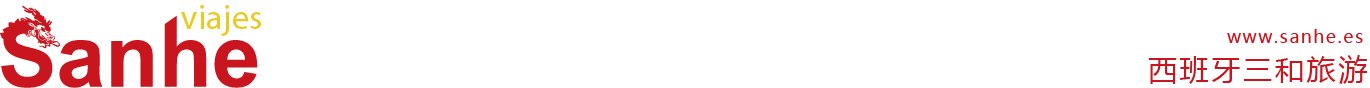 行走在伊比利亚半岛，西葡双牙十一日深度游（西班牙+葡萄牙）行程单【超高性价比 人气好评】<西葡两国深度全览>高迪之城巴塞罗那+马德里不思议+陆止于此海始于斯罗卡角+阿尔罕布拉宫+里斯本+塞维利亚+托莱多古城+波尔图行程安排费用说明其他说明产品编号zw1692805885q3出发地巴塞罗那-马德里目的地行程天数11去程交通汽车返程交通汽车参考航班无无无无无产品亮点无无无无无产品介绍第一天第一天第一天第一天第一天D1D1行程详情巴塞罗那 - 萨拉戈萨 - 马德里早上8：30于巴塞罗那集合后，前往萨拉戈萨游览【比拉尔圣母大教堂】、【阿尔哈菲莉亚宫】，之后前往马德里。入住马德里或其周边酒店。用餐早餐：自理     午餐：自理     晚餐：自理   住宿马德里或其周边酒店D2D2行程详情马德里 - -托莱多 - 萨拉曼卡早上前往【拉斯班塔斯斗牛场】接上马德里上团的客人，之后游览【马德里王宫】（自费项目）、【马约尔广场】、【太阳门广场】、【格兰大道】、【皇家马德里球场】。蔡依林歌中提到马德里不思议，这个城市有着古老的文明，现代的艺术，融合的民族，奔放的马德里人还有喧嚣的夜。之后前往西班牙古城-托莱多，游览完【托莱多古城】和【托莱多大教堂】后驱车前往萨拉曼卡或其周边酒店入住。用餐早餐：酒店内     午餐：自理     晚餐：自理   住宿萨拉曼卡或其周边酒店D3D3行程详情萨拉曼卡 - 波尔图早上萨拉曼卡酒店出发前往葡萄牙的波尔图。因为盛产同名葡萄酒而盛名，酒贸易也让这座港口城市有多元化的历史。穿过老城的小街小巷，来到了【里贝拉广场】，或驻足留影、或品味美食，感受来自大西洋海风的滋润，来到里贝拉码头，感受充满魅力的中世纪老建筑、古老的小街小巷、对岸加亚码头的波尔图酒窖、唐路易斯一世铁桥及漂浮在河上的传统翘尾小船。随后参观外观哥德式及巴洛克式的混合建筑--【波尔图大教堂】、波尔图标志性建筑--【牧师塔】。夜宿波尔图或其周边酒店。用餐早餐：酒店内     午餐：自理     晚餐：自理   住宿波尔图或其周边酒店D4D4行程详情波尔图 - 科英布拉早餐后前往科英布拉，自由品尝特色美食。【科英布拉大学】就分散在这座小山城里，参观华丽的【科英布拉大学巴洛克式图书馆】（自费项目），随后参观罗马天主教建筑--【科英布拉老教堂】。入住科英布拉或其附近酒店。用餐早餐：酒店内     午餐：自理     晚餐：自理   住宿科英布拉或其周边酒店D5D5行程详情科英布拉 - 辛特拉 - 罗卡角 - 卡斯凯什 - 里斯本酒店早餐后，前往辛特拉。【辛特拉老区】有很多盛名的城堡和宫殿，例如：【辛特拉王宫】。从辛特拉一路往西，便到了欧洲大陆的西端--【罗卡角】。从罗卡角返程里斯本的路上，途径度假胜地--卡斯凯什，探索这座风情海滨小镇，在这里偃意一段悠闲的午后时光。入住里斯本或其附近酒店。用餐早餐：酒店内     午餐：自理     晚餐：自理   住宿里斯本或其周边酒店D6D6行程详情里斯本 - 塞维利亚葡萄牙人说：“没有看过里斯本的人等于没有见过美景”。证明这座城市的美给予这里的人们自信。在这休闲的日子中，观光雄伟的【425大桥】、华丽的【热罗尼姆修道院】，还有那见证历史的【贝伦塔】和【航海纪念碑】。当然也可以享用葡式蛋挞，之后驱车前往塞维利亚，当晚入住塞维利亚或其周边酒店。用餐早餐：酒店内     午餐：自理     晚餐：自理   住宿塞维利亚或其周边酒店D7D7行程详情塞维利亚 - 科尔多瓦塞维利亚是一座什么样的城市呢？可以说它是西班牙崛起和衰败的缩影。参观完【西班牙广场】、【塞维利亚大教堂】（自费项目）、【塞维利亚王宫】（自费项目）等。之后前往科尔多瓦，一个有数不尽数的文化遗产和古迹的城市。漫步在【罗马桥】上和【百花巷】里，流连于【科尔多瓦大教堂】中。夜宿科尔多瓦或其周边酒店。用餐早餐：酒店内     午餐：自理     晚餐：自理   住宿科尔多瓦或其周边酒店D8D8行程详情科尔多瓦 - 龙达  - 米哈斯 - 格拉纳达迎着地中海的风，从科尔多瓦一路向南。我们来到了【龙达小镇】，这座建立在悬崖边上的小城，令人惊叹而又向往。在老城区里驻足，观光【新桥】和【斗牛场】。之后前往“白色小镇”---米哈斯，悠闲的偃意下午时光。参观完【佩尔圣母礼教堂】的圣母雕像，便结束今日的行程，前往格拉纳达并入住酒店。用餐早餐：酒店内     午餐：自理     晚餐：自理   住宿格拉纳达或其周边酒店D9D9行程详情格拉纳达 - 瓦伦西亚格拉纳达既有摩尔人修建的宫殿，也有基督教文艺复兴时期的建筑。 早餐后游览【阿尔罕布拉宫】（自费项目）。阿尔罕布拉宫，又叫“红堡”，是阿拉伯式宫殿庭院的代表，位于格拉纳达城外的内华达山上。观光结束后，启程前往瓦伦西亚。入住瓦伦西亚或其周边酒店。用餐早餐：酒店内     午餐：自理     晚餐：自理   住宿瓦伦西亚或其周边酒店D10D10行程详情瓦伦西亚 - 巴塞罗那瓦伦西亚是欧洲的柑橘产区，满城的柑橘树便是它的城市标志。虽然沿袭了西班牙的热闹与欢快，却没有大城市那般繁忙的节奏，慵懒舒适是这座城被赋予的特质。在老城区里观光【市政广场】、【艺术科学城】及【圣女广场】等景点，也可以尝试着发现那些隐匿于此的小店。之后前往巴塞罗那。入住巴塞罗那或其周边酒店。用餐早餐：酒店内     午餐：自理     晚餐：自理   住宿巴塞罗那或其周边酒店D11D11行程详情巴塞罗那行程描述热情四溢的巴塞罗那有灿烂的阳光、这里有迷人的女郎、延绵的海滩，也将会有你的故事。参观新哥特风格的【圣家堂】（自费项目）、建筑家高迪的【米拉之家】（自费项目）、【奎尔公园】及【哥伦布广场】。（巴塞罗那下团点：主SANTS车站，参考下团时间：19:00。也可选择提前在景点离团。）用餐早餐：酒店内     午餐：自理     晚餐：自理   住宿自理费用包含1）往返旅游巴士1）往返旅游巴士1）往返旅游巴士费用不包含1）因交通延阻、罢工、天气、飞机、机器故障、航班取消或更改时间等不可抗力原因所导致的额外费用。1）因交通延阻、罢工、天气、飞机、机器故障、航班取消或更改时间等不可抗力原因所导致的额外费用。1）因交通延阻、罢工、天气、飞机、机器故障、航班取消或更改时间等不可抗力原因所导致的额外费用。预订须知为了最大程度地保障您的利益，请您仔细阅读本社《报名须知及责任细则》，本社《报名须知及责任细则》为我司敬告出境旅游团员的重要事项，与本社《境外游安全须知及其他注意事项》同属旅游合同的一部分。我司保留对本网站内容的一切解释权。温馨提示一、温馨提示                                                      退改规则1.退团